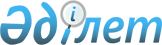 Солтүстік Қазақстан облысы Жамбыл ауданының аумағында стационарлық емес сауда объектілерін орналастыру орындарын айқындау және бекіту туралыСолтүстік Қазақстан облысы Жамбыл ауданы әкімдігінің 2023 жылғы 17 мамырдағы № 147 қаулысы. Солтүстік Қазақстан облысының Әділет департаментінде 2023 жылғы 23 мамырда № 7507-15 болып тіркелді
      "Қазақстан Республикасындағы жергілікті мемлекеттік басқару және өзін-өзі басқару туралы" Қазақстан Республикасы Заңының 31-бабы 1-тармағының 4-2) тармақшасына, "Құқықтық актілер туралы" Қазақстан Республикасы Заңының 27-бабына, "Ішкі сауда қағидаларын бекіту туралы" Қазақстан Республикасы Ұлттық экономика министрі міндетін атқарушының 2015 жылғы 27 наурыздағы № 264 бұйрығымен бекітілген "Ішкі сауда қағидаларын бекіту туралы" 50-1-тармағына сәйкес, Солтүстік Қазақстан облысы Жамбыл ауданы әкімдігі ҚАУЛЫ ЕТЕДІ:
      1. Осы қаулының қосымшасына сәйкес Солтүстік Қазақстан облысы Жамбыл ауданының аумағында стационарлық емес сауда объектілерін орналастыру орындары айқындалсын және бекітілсін.
      2. Жамбыл ауданы әкімдігінің 2019 жылғы 4 сәуірдегі № 86 "Солтүстік Қазақстан облысы Жамбыл ауданының аумағында көшпелі сауданы жүзеге асыру үшін арнайы бөлінген орындарды белгілеу туралы" қаулысының (Нормативтік құқықтық актілерді мемлекеттік тіркеу тізілімінде №5340 болып тіркелген) күші жойылды деп танылсын.
      3. Осы қаулының орындалуын бақылау Солтүстік Қазақстан облысы Жамбыл ауданы әкімінің жетекшілік ететін орынбасарына жүктелсін.
      4. Осы қаулы оның алғашқы ресми жарияланған күнінен кейін күнтізбелік он күн өткенсоң қолданысқа енгізіледі. Солтүстік Қазақстан облысы Жамбыл ауданының аумағында стационарлық емес сауда объектілерін орналастыру орындары
					© 2012. Қазақстан Республикасы Әділет министрлігінің «Қазақстан Республикасының Заңнама және құқықтық ақпарат институты» ШЖҚ РМК
				
      Солтүстік Қазақстан облысыЖамбыл ауданының әкімі

М.Ескендиров
Солтүстік Қазақстан облысыЖамбыл ауданы әкімдігінің2023 жылдың 17 мамырдағы№ 147 қаулысына қосымша
№
Орналасу орны
Алып жатқан ауданы (шаршы метр)
Жақын маңдағы Инфрақұрылым (тауарлардың ұқсас ассортименті сатылатын сауда объектілері, сондай-ақ қоғамдық тамақтандыру объектілері)
Қызмет саласы
Сауда қызметін жүзеге асыру кезеңі (жылдар)
1
Архангелка ауылы-Гагарин көшесі, 37 "Солтүстік Қазақстан облысы Жамбыл ауданы Архангельск ауылдық округі әкімінің аппараты"коммуналдық мемлекеттік мекемесінің ғимаратына қарама-қарсы
30
"Достық" Дүкені
Азық-түлік, азық-түлік емес тауарлар
5
2
Баян ауылы-Балта көшесі, 24, №23 үйге қарама-қарсы
25
"Айым" дүкені
Азық-түлік, азық-түлік емес тауарлар
5
3
Баймағанбет Ізтолин ауылы-Школьная көшесі, 26, бұрынғы мектеп ғимаратына қарама-қарсы
20
Жоқ
Азық-түлік, азық-түлік емес тауарлар
5
4
Айтуар ауылы-Мәдениет көшесі, 4 стадионға қарама-қарсы
15
Жоқ
Азық-түлік, азық-түлік емес тауарлар
5
5
Үлго ауылы-Шайкин көшесі, 20 саябаққа қарама-қарсы
15
жоқ
Азық-түлік, азық-түлік емес тауарлар
5
6
Благовещенка ауылы-Мира көшесі, 5 №6 үйге қарама-қарсы
30
"Кызылгозова" жеке кәсіпкер дүкені
Азық-түлік, азық-түлік емес тауарлар
5
7
Майбалық ауылы-Уәлиханов көшесі, 9, бұрынғы мектеп ғимаратына қарама-қарсы
20
жоқ
Азық-түлік, азық-түлік емес тауарлар
5
8
Жамбыл ауылы-Орталық көшесі, 13 "Амира"дүкеніне қарама-қарсы
20
"Амира"дүкені
Азық-түлік, азық-түлік емес тауарлар
5
9
Қарағаш ауылы-Мектеп көшесі, 2 бұрынғы мектеп ғимаратына қарама-қарсы
20
жоқ
Азық-түлік, азық-түлік емес тауарлар
5
10
Есперлі ауылы-Мектеп көшесі, 2 "Солтүстік Қазақстан облысы әкімдігінің білім басқармасы" коммуналдық мемлекеттік мекемесінің "Солтүстік Қазақстан облысы Жамбыл ауданының білім бөлімі" коммуналдық мемлекеттік мекемесінің "Есперлі негізгі орта мектебі"коммуналдық мемлекеттік мекемесіне қарама-қарсы.
20
жоқ
Азық-түлік, азық-түлік емес тауарлар
5
11
Казанка ауылы - Школьная көшесі, 5 "Солтүстік Қазақстан облысы әкімдігінің білім басқармасы" коммуналдық мемлекеттік мекемесінің "Солтүстік Қазақстан облысы Жамбыл ауданының білім бөлімі" коммуналдық мемлекеттік мекемесінің "Казанка жалпы білім беретін мектебі"коммуналдық мемлекеттік мекемесінің ғимаратына қарама-қарсы
50
"Валентина" дүкені
Азық-түлік, азық-түлік емес тауарлар
5
12
Екатериновка ауылы – Школьная көшесі, 8, "Достық" демалыс орталығына қарама-қарсы
20
"Батыр"дүкені
Азық-түлік, азық-түлік емес тауарлар
5
13
Светлое ауылы-Центральная көшесі, 15, бұрынғы клуб ғимаратына қарама-қарсы
20
жоқ
Азық-түлік, азық-түлік емес тауарлар
5
14
Қайранкөл ауылы-Мир көшесі, 7 №8 үйге қарама-қарсы
20
"Удача"дүкені
Азық-түлік, азық-түлік емес тауарлар
5
15
Новый ауылы-Абай көшесі, 10 медициналық пунктке қарама-қарсы
15
жоқ
Азық-түлік, азық-түлік емес тауарлар
5
16
Украинское ауылы-Конституция көшесі, 4 саябақтың орталық кіреберісіне қарама-қарсы
20
"Фесенко" жеке кәсіпкер дүкені
Азық-түлік, азық-түлік емес тауарлар
5
17
Кладбинка ауылы-Мир көшесі, 36 "Солтүстік Қазақстан облысы Жамбыл ауданы Кладбинск ауылдық округі әкімінің аппараты" коммуналдық мемлекеттік мекемесінің ғимаратына қарама-қарсы
50
"Добрыня" дүкені
Азық-түлік, азық-түлік емес тауарлар
5
18
Сенжарка ауылы-Центральная көшесі, 17, бұрынғы балабақша ғимаратына қарама-қарсы
50
"Рахат" дүкені
Азық-түлік, азық-түлік емес тауарлар
5
19
Симаки ауылы-Школьная көшесі, 19, бұрынғы мектеп ғимаратына қарама-қарсы
20
жоқ
Азық-түлік, азық-түлік емес тауарлар
5
20
Новорыбинка ауылы- Поселковый көшесі, 11 саябаққа қарама-қарсы
50
"Продукты" дүкені
Азық-түлік, азық-түлік емес тауарлар
5
21
Миролюбово ауылы-Центральная көшесі, 30, № 29 үйге қарама-қарсы
50
"Родник" дүкені
Азық-түлік, азық-түлік емес тауарлар
5
22
Святодуховка ауылы-Советская көшесі, 5, "Солтүстік Қазақстан облысы Жамбыл ауданы Майбалық ауылдық округі әкімінің аппараты"коммуналдық мемлекеттік мекемесінің ғимаратына қарама-қарсы
50
"Ольга" дүкені
Азық-түлік, азық-түлік емес тауарлар
5
23
Жаңажол ауылы Есиней Естемистов көшесі, 11 мәдениет үйіне қарама-қарсы
50
"У Эльмиры" дүкені
Азық-түлік, азық-түлік емес тауарлар
5
24
Мирный ауылы-Ленин көшесі, 22 "Солтүстік Қазақстан облысы Жамбыл ауданы Мирный ауылдық округі әкімінің аппараты"коммуналдық мемлекеттік мекемесінің ғимаратына қарама-қарсы
10
"Ксения" дүкені
Азық-түлік, азық-түлік емес тауарлар
5
25
Айымжан ауылы-Театр көшесі, 17 "Жокей Агро" жауапкершілігі шектеулі серіктестігінің кеңсеге қарама-қарсы
10
жоқ
Азық-түлік, азық-түлік емес тауарлар
5
26
Ұзынкөл ауылы-Мир көшесі, 28 "Солтүстік Қазақстан облысы әкімдігінің білім басқармасы"коммуналдық мемлекеттік мекемесінің "Солтүстік Қазақстан облысы Жамбыл ауданының білім бөлімі" коммуналдық мемлекеттік мекемесінің "Ұзынкөл бастауыш мектебі"коммуналдық мемлекеттік мекемесінің ғимаратына қарама-қарсы
10
жоқ
Азық-түлік, азық-түлік емес тауарлар
5
27
Петровка ауылы - 9 Мамыр көшесі, 11 су тарату пунктіне қарама-қарсы
10
"Кайсин" жеке кәсіпкер дүкені
Азық-түлік, азық-түлік емес тауарлар
5
28
Озерное ауылы-бұрынғы клуб ғимаратына қарама-қарсы Центральная көшесі
20
жоқ
Азық-түлік, азық-түлік емес тауарлар
29
Бауман ауылы-Школьная көшесі су тарату пунктіне қарама-қарсы
15
Жоқ
Азық-түлік, азық-түлік емес тауарлар
30
Пресноредут ауылы-Центральная көшесі, 2 су тарату пункті ауданында.
20
"Руслан" дүкені
Азық-түлік, азық-түлік емес тауарлар
31
Макарьевка ауылы-Школьная көшесі, 3, бұрынғы мектеп ғимаратына қарама-қарсы
20
"Ксения" дүкені
Азық-түлік, азық-түлік емес тауарлар
32
Нұрымбет ауылы-Школьная көшесі, 12, бұрынғы медициналық пункт ғимаратына қарама-қарсы
15
Жоқ
Азық-түлік, азық-түлік емес тауарлар
33
Ястребинка ауылы-Школьная көшесі, 2 бұрынғы медициналық пункт ғимаратына қарама-қарсы
15
жоқ
Азық-түлік, азық-түлік емес тауарлар
34
Буденный ауылы-Первомайская көшесі, 40, "Солтүстік Қазақстан облысы Жамбыл ауданы Первомай ауылдық округі әкімінің аппараты" коммуналдық мемлекеттік мекемесінің ғимаратына қарама-қарсы
50
"Для Вас" дүкені
Азық-түлік, азық-түлік емес тауарлар
35
Калиновка ауылы-Южная көшесі, 7 су тарату пунктіне қарама-қарсы
20
"Верендеева" жеке кәсіпкер дүкені
Азық-түлік, азық-түлік емес тауарлар
36
Қабан ауылы-Станичная көшесі, 7 су тарату пунктіне қарама-қарсы
20
"Джакупова" жеке кәсіпкер дүкені
Азық-түлік, азық-түлік емес тауарлар
37
Чапаевка ауылы-Береговая көшесі, 15, бұрынғы мектеп ғимаратына қарама-қарсы
20
"Ильминская" жеке кәсіпкер дүкені
Азық-түлік, азық-түлік емес тауарлар
38
Пресновка ауылы-Подгорная көшесі, Подгорная көшесі, 102 үйінің қарама-қарсы
70
жоқ
Азық-түлік, азық-түлік емес тауарлар
39
Пресновка ауылы – Интернациональная көшесі, 57, "Орталық" қонақ үйіне қарама-қарсы
25
"Орталык" кафесі
Азық-түлік, азық-түлік емес тауарлар
40
Железное ауылы-Дружба көшесі, 25 бұрынғы клуб ғимаратына қарама-қарсы
10
"У Тани" дүкені
Азық-түлік, азық-түлік емес тауарлар
41
Троицкое ауылы-Центральная көшесі, 13, № 14 үйге қарама-қарсы
30
"Ромашка" дүкені
Азық-түлік, азық-түлік емес тауарлар
42
Орталық ауылы-Астана көшесі, 20, бұрынғы мектеп ғимаратына қарама-қарсы
20
жоқ
Азық-түлік, азық-түлік емес тауарлар